Colorado Hospital Substance Exposed Newborns Collaborative: 2024 Spring ForumApril 29, 20249:00 am – 4:00 pm (MT)Jointly Provided byChildren’s Hospital Colorado Section of Neonatology AndCHoSEN QIC Collaborative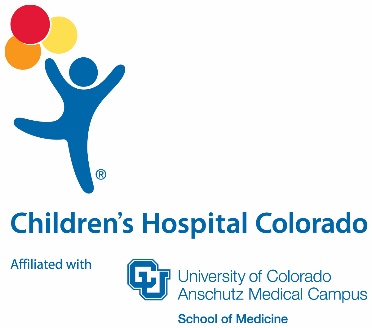 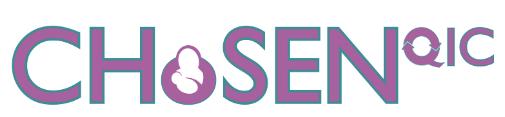 Needs StatementPerinatal substance use is a major public health concern in Colorado and throughout the Rocky Mountain region. ​Perinatal providers, hospital administrators, and clinical support staff are critical to improving outcomes for substance exposed newborns in the Rocky Mountain region.Overview and Target AudienceThrough specific lectures and discussion led by experts in the field of Neonatology the goal of the conference is for participants to enhance their fund of knowledge and practical management strategies to better care for their patients. This program will be of interest to physicians, registered nurses, advanced practice nurses, and healthcare team caring for the prenatal newborns.Educational ObjectivesIdentify evidence-based practices for supporting infants and families affected by substance use in the prenatal and postpartum periods. Recognize deficits in care transitions prior to and following birth hospitalization for birthing individuals and infants affected substance use.Learner OutcomeAfter taking part in this event, participants will report increase knowledge of new skills and strategies to care for substance exposed newborns.Continuing Education CreditMedicalThis activity has been planned and implemented in accordance with the Essential Areas and Policies of the Accreditation Council for Continuing Medical Education (ACCME) through the joint providership of Children's Hospital Colorado and the CHoSEN QIC Collaborative.Children's Hospital Colorado is accredited by the Accreditation Council for Continuing Medical Education (ACCME) to provide continuing medical education for physicians.  Children's Hospital Colorado designates this Live activity for a maximum of 4.25 AMA PRA Category 1 Credit(s)™.  Physicians should only claim credit commensurate with the extent of their participation in the activity.NursingChildren’s Hospital Colorado is approved with distinction as a provider of nursing continuing professional development by Colorado Nurses Association, an accredited approver by the American Nurses Credentialing Center’s Commission on Accreditation. This educational activity for 4.25 nursing contact hour(s) is provided by Children’s Hospital Colorado.A certificate of attendance will be available upon completion of the online evaluation for all other attendees.AgendaApril 29, 2024CHoSEN Forum9:00 am-4:00 pm MTUniversity of Colorado Anschutz Medical Campus, Anschutz Health Sciences BuildingWorkshops – In-person:Partnering with Patients About Ongoing Cannabis Use and Lactation: A Practical Strategies WorkshopMaya Bunik, MD, MPHProfessor of Pediatrics, CU School of MedicineBonnie W. Camp Distinguished Professor in PediatricsChildren’s Hospital Colorado:Associate Chief Medical Officer, AmbulatoryClinical Faculty Child Health Clinic, Primary CareBreastfeeding Management ClinicErica M. Wymore, MD MPH, Associate Professor, Neonatal- Perinatal Medicine, University of Colorado School of Medicine, Children's Hospital ColoradoImproving Care for Fentanyl-exposed NewbornsColleen Wheeler, PA-CLutheran Medical CenterIntermountain HealthEarly Intervention Colorado: Referral processes and updatesKellyanna Foster, MAIntake Supervisor​Early Intervention Colorado Laura MillerAssociate DirectorEarly Intervention ColoradoSandra WeesnerProgram ManagerEarly Intervention ColoradoThey are Discharged, Now What? Caring for Substance Exposed Newborns in an Outpatient SettingKathleen Hannan, MD MSCSAssociate Professor of PediatricsUniversity of Colorado Kaitlin Whelan, MDAssistant Professor of PediatricsUniversity of ColoradoWorkshops – Virtual:Motivational Interviewing on Perinatal Cannabis and LactationLaurie Seidel Halmo, MD, FAAPAssistant Professor of Pediatrics and Medical ToxicologistSection of Hospital MedicineUniversity of Colorado School of MedicineVolunteer Faculty, Rocky Mountain Poison and Drug SafetyVanessa Langston, BSN, RN, BA SBIRT Coordinator and TrainerPeer Health Assistane ProgramJerae Bustillos, CPFSSBIRT Coordinator and TrainerPeer Health Assistane ProgramReducing SUID Risk Among Infants Prenatally Substance ExposedSunah Susan Hwang, MD, MPH, PhDThe Lula O. Lubchenco Chair in Neonatal-Perinatal MedicineAssociate Professor of PediatricsDirector, Perinatal Health Services ResearchSection of Neonatology, Department of PediatricsUniversity of Colorado School of MedicineConference FacultyBarbara Chaiyachati, MD, PhDAssistant Professor of PediatricsChildren's Hospital of PhiladelphiaUniversity of PennsylvaniaSunah Susan Hwang, MD, MPH, PhDThe Lula O. Lubchenco Chair in Neonatal-Perinatal MedicineAssociate Professor of PediatricsDirector, Perinatal Health Services ResearchSection of Neonatology, Department of PediatricsUniversity of Colorado School of MedicineSharon Ostfeld-Johns, MD, IBCLCAssistant Professor of PediatricsInternal Medicine SpecialistYale New Haven Children’s HospitalYale School of MedicineMaya Bunik, MD, MPHProfessor, Pediatrics, Bonnie W. Camp Distinguished Professor in PediatricsAssoc. Chief Medical Officer, AmbulatoryErica M. Wymore, MD, MPHAssociate ProfessorNeonatal- Perinatal MedicineUniversity of Colorado School of MedicineChildren's Hospital ColoradoLaurie Seidel Halmo, MD, FAAPAssistant Professor of Pediatrics and Medical ToxicologistSection of Hospital MedicineUniversity of Colorado School of MedicineVolunteer Faculty, Rocky Mountain Poison and Drug SafetyKathleen Hannan, MD MSCSAssociate Professor of PediatricsUniversity of ColoradoKaitlin Whelan, MDAssistant Professor of PediatricsUniversity of ColoradoColleen Wheeler, PA-CLutheran Medical CenterIntermountain HealthKellyanna Foster, MAIntake Supervisor​Early Intervention Colorado Laura MillerAssociate DirectorEarly Intervention ColoradoSandra WeesnerProgram ManagerEarly Intervention ColoradoVanessa Langston, BSN, RN, BA SBIRT Coordinator and TrainerPeer Health Assistane ProgramJerae Bustillos, CPFSSBIRT Coordinator and TrainerPeer Health Assistane ProgramKathryn (Kathi) Wells, MD, FAAP
Executive Director, Kempe Center for the Prevention and Treatment of Child Abuse & Neglect
Professor and Section Head for Child Abuse and NeglectSarah Briley, MPH, CHES Program Manager, Clinical Quality Improvement Colorado Perinatal Care Quality CollaborativeJade Woodard, MPA Executive Director, Illuminate ColoradoCo-Chair, SuPPoRT ColoradoCourtney L. Everson, PhDSenior Project DirectorColorado Evaluation and Action LabSusanna C. Snyder, MAChild and Family Health Division DirectorColorado Department of Health Care Policy & FinancingKelly ValdezFamily Advisory Board MemberSuPPoRT ColoradoRegistrationRegistration is Onlinehttps://ce.childrenscolorado.orgRegister online by April 15, 2024 – there is no registration fee to attend, however, registration is required. Attendance check-in and evaluation are also required for crediting.Registration Fee:		   All Participants 	Free - $0.00Cancellation Policy	The Planning Committee reserves the right to alter the agenda or cancel the conference in the event of an unforeseen circumstance, or if the minimum registration is not attained by April 15, 2024.Location and ParkingThis conference will be held on the Anschutz Medical Campus at Donald M. Elliman Conference Center - Anschutz Health Sciences Building, 1890 N Revere Ct, Aurora, CO 80045See participant parking guide for more info on location and cost of parking on campus. Children’s Colorado and University of Colorado Hospital employees must park in their designated area. Further InformationIf you have questions or to request arrangements to accommodate a disability, please contact Chosen Contact Here at 720-777-1234 or email   @childrenscolorado.org at least 3 weeks prior to conference. TimeLength (minutes)Agenda Item Speaker:8:30-9:00a30Check-in & Breakfast9:00:9:45a45Workshop 19:45-10:00a15Break/transition to next workshop10:00-10:45a45Workshop 210:45-11:00a15Break/transition to conf room11:00-11:15a15Welcome & Opening RemarksSusanna C. Snyder, MA Child and Family Health Division Director Colorado Department of Health Care Policy & Financing11:15-11:30a15Brief program updatesKathryn (Kathi) Wells, MD, FAAP
Executive Director, Kempe Center for the Prevention and Treatment of Child Abuse & Neglect
Professor and Section Head for Child Abuse and NeglectSarah Briley, MPH, CHES Program Manager, Clinical Quality Improvement Colorado Perinatal Care Quality Collaborative11:30-12:15p45Early Years of Recovery Informed Neurodevelopmental Care after Prenatal Substance ExposureBarbara Chaiyachati, MD, PhDAssistant Professor of PediatricsChildren's Hospital of PhiladelphiaUniversity of Pennsylvania12:15-1:00p45Lunch1:00-1:45p45Lived Experience Expert PresentationKelly ValdezFamily Advisory Board MemberSuPPoRT Colorado1:45-2:30p45Piloting a Plan of Safe Care Framework for Colorado: Accelerating Progress & Aligning InvestmentsJade Woodard, MPA Executive Director, Illuminate Colorado; Co-Chair, SuPPoRT ColoradoCourtney L. Everson, PhD Senior Project Director, Colorado Evaluation and Action Lab2:30-2:45p15Break2:45-3:30p45Newborns with prenatal substance exposure: optimizing clinical care to support families and reduce inequitySharon Ostfeld-Johns, MD, IBCLCAssistant professor of clinical pediatrics and internal medicine, Yale School of Medicine3:30-3:45p15Forum evaluations3:45-4:00p30Closing Remarks & DrawingSunah Susan Hwang, MD, MPH, PhDAssociate Professor of Pediatrics, University of Colorado School of Medicine